Request Reference: 17180311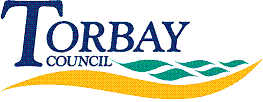 Date received: 30 May 2017Date response sent: 23 June 20171.	How many public health funerals were carried out in the financial year 2011/12?162.	What was the cost of an individual public health funeral in 2011/12, separately for a) burials and b) cremations£13733.	What was the total cost of public health funerals for the Local Authority in 2011/12? £17,823.604.	How many public health funerals were carried out in the financial year 2015/16? 325.	What was the cost of an individual public health funeral in 2015/16, separately for a) burials and b) cremations£19036.	What was the total cost of public health funerals for the Local Authority in 2015/16? £55530Note – It should be borne in mind that the burial account figures for each year may not necessarily correlate with the number of public funerals undertaken in each year. The reason for this is that due to the delay in recovery of funeral expenses this can result in some cases transferring over into the following financial year before these accounts can be finalised.